Республика КарелияАдминистрация                                                                                                        Министру  Образования Олонецкого национальногомуниципального района                                                                                           Республики Карелия Муниципальное казенноеобщеобразовательное учреждение                                                                          ИБ Кувшиновой « Средняя общеобразовательнаяшкола №2 г.Олонца»(МКОУ « СОШ №2 г.Олонца»)ОГРН 1021001026793ИНН 1014002874 / КПП 101401001ул. Полевая, д.41, г.Олонец,Республика Карелия, 186000тел/факс:  (81436)4-12-62e-mail: olon_school2@mail.ru______________  от  ____________на № __186_______ от _12.04.2013г___________Отчет о  результатах исполнения предписания №  14/01-04/432 от  «18 » 10.  2012г.Муниципальное образование Олонецкий национальный муниципальный районОбразовательное учреждение (организация)  Муниципальное казенное общеобразовательное учреждение «Средняя общеобразовательная школа №2 г.Олонца»(полное наименование Учреждения (организации) в соответствии с Уставом)Срок исполнения предписания «  18 »   апреля   2013 г.Информация по исполнению предписания:Директор школы                                                    ННЖатикова № пункта предписанияИсполнено,   частично исполнено,  не исполнено                  Мероприятия,  документы,   подтверждающие исполнение                   данного  пункта               Причины          неисполнения                (указать)11.1Исполнено Разработаны, приняты и утверждены дополнения  в основную  образовательную программу  начального общего образования , в пояснительной записке  прописана система условий реализации основной образовательной программыКопия изменений и дополнений к образовательной программе  НОО.Копия  протокола  педсовета № 15   от  20.12.2012 г., копия приказа  № 612  от 20.12.2012г.1.2.Исполнено Разработаны, приняты и утверждены дополнения в основную образовательную программу начального общего образования:  в содержание рабочих программ для 1-4 классов  включен раздел    материально – технической  обеспеченностиКопия изменений и дополнений к образовательной программе  НОО ,Копия  протокола  педсовета № 15   от  20.12.2012 г., копия приказа  № 612  от 20.12.2012г.1.3.исполнено Приняты и утверждены  дополнения  в   рабочую  программу   учебного предмета «английский язык» НОО  в соответствии с требованиями ФГОС, внесен раздел: описание ценностных ориентиров содержания учебного предмета, описание места учебного предмета в учебном плане, личностные, метапредметные и предметные результаты освоения учебного предметаКопия изменений и дополнений к образовательной программе  НОО.Копия  протокола  педсовета № 15 от   20.12.2012 г., копия приказа  №  612  от  20.12.2012г   )1.4Исполнено Приняты и утверждены  дополнения  в структуре   рабочих   программ    НОО  учебных  предметов  «музыка», «физическая культура» в соответствии с требованиями ФГОС  Копия изменений и дополнений к образовательной программе  НОО.Копия  протокола  педсовета № 15 от   20.12.2012 г., копия приказа  №  612  от  20.12.2012г  2.2.1.Исполнено Приняты и утверждены изменения и дополнения  в основную  образовательную программу  основного общего образования:тематическое планирование к рабочей программе  учебного предмета  «Музыка» для 9 класса рабочая  программа  учебного предмета « Моя Карелия»Копия изменений и дополнений к образовательной программе  НОО.Копия  протокола  педсовета № 15 от   20.12.2012 г., копия приказа  №  612  от  20.12.2012г  2.2.Исполнено Приняты  и  утверждены  дополнения  в  тематическом  планировании   рабочей программе учебного предмета «Технология»,  включены разделы «Электротехнические  работы», «Технология  ведения  дома», «Современное производство и профессиональное образование»Копия изменений и дополнений к образовательной программе  НОО.Копия  протокола  педсовета № 15 от   20.12.2012 г., копия приказа  №  612  от  20.12.2012г  Копия страниц  классного журнала.3Исполнено Внесены  дополнения  в Устав ОУ в части  формы получения  образования(Копия   Изменения,  дополнения в устав, копия свидетельства о регистрации в федеральной налоговой службе от  04.04.2013г  серия 10    № 001294194)4Исполнено Санитарно-эпидемиологическое заключение  № 10.ОЛ.01.000.М.000019.05.11 от 03.05.2011гвыдано на   осуществление  образовательной деятельности.Копия  санитарно-эпидемиологического заключения55.1.Исполнено Внесены изменения в решения педсовета от 21 мая 2012г №5  по переводу обучающихся в следующий класс по итогам 2011/2012 учебного года   (копии   протокола  педсовета №15 от 20.12.02012п 1.2,1.3.)Внесены  изменения в учебные планы  индивидуального обучениякопия  приказа  №521 от 29.10.20125.2.Исполнено Внесены изменения в решение педсовета  от 21 мая 2012г №5 и  от 08.06.2012  №7   с указанием  основания для перевода  обучающихся в следующий класс (копии   протокола  педсовета №15 от 20.12.02012п 1.1, 3.1.)Копии  приказов о выбытии из школы Панчуева А (приказ № 23 от 3.09.2012г)   и Чиркиной  А  (№24 от 3.09.2012г)5.3.Исполнено Внесены изменения в решение педсовета  от 21 мая 2012г №5  и  от 08.06.2012  №7   с указанием   количества обучающихся (копии   протокола  педсовета №15 от 20.12.02012п 1.1,3.1)Информация по переводу  обучающихся  10 класса в 11 класс  в 2011-2012 учебном году.Копия приказа о выбытии из школы Чупукова С(приказ № 13 от 09.06.2012г)5.4Исполнено Прибывшие  в 2011/2012 учебном году в 5а класс Пеккиев З, в 7 а класс Минаев М,  Пименов А выставлены итоговые оценки за год с учетом оценок полученных в другом ОУ ( копия страниц журнала  5а, 7а классов ,копии   протокола  педсовета №15 от 20.12.02012 п.6.1.,6.3.)6Исполнено Внесены  изменения  в  Устав ОУ в части  согласования годового календарного  учебного графика Копия  Изменения, дополнения в устав, копия свидетельства о регистрации в федеральной налоговой службе от  04.04.2013г  серия 10    № 001294194) 7Исполнено Внесены дополнения  в приказ  по перечню учебников, используемых  в образовательном процессе  в 2012-2013 учебном году.Копия приказа  № 550 от  14.11.2012г8Исполнено Разработан, принят  и утвержден локальный акт «Положение о внутреннем  мониторинге  качества образования в общеобразовательном учреждении».(копия локального акта, копии протокола педсовета  № 1 от  10.01.2013г  и  приказа  № 06   от 10.01.203г                 9Исполнено Разработаны и утверждены дополнения к плану внутришкольного контроля(Копия  дополнений к плану ВШК)Информация по контролю соответствия  результатов  освоения основных образовательных программ  требованиям ФГОС по математике 5а класс и географии 10 класс.Копии справок  по итогам  административных контрольных работ (5 экземпляров)10Исполнено Внесены  изменения  в Устав ОУ в части  превышения  полномочий  муниципального  органа  управления Копия  Изменения, дополнения в устав, копия свидетельства о регистрации в федеральной налоговой службе от  04.04.2013г  серия 10    № 001294194) 11Исполнено Свидетельство о  государственной аккредитации переоформленоКопия свидетельства о государственной аккредитации ( №7  от 25.10.2012г)  и копия  приложения №1  к свидетельству о государственной  аккредитации от 25.20.2012г №7 12Исполнено Частично  исполнено Во  втором полугодии 2012года приобретено учебников  : 1 ступень-437 учебников,2 ступень- 746 учебников,, 3 ступень- 210 учебниковКопии  накладных В  1 полугодии  2013года  будут закуплены  учебники, 1 ступень-231 учебник, 2 ступеь-588 учебников, 3 ступень-60 учебниковКопия счетов. Отправлено ходатайство на имя начальника отдела образования  управления социального развития  для получения  направления  обучающихся с ОВЗ в образовательное  учреждение .(копия ходатайства )Имеется согласие  родителей на обучение по основной общеобразовательной программе  основного общего образования  специальных (коррекционных) образовательных  учреждений  для обучающихся, воспитанников  с ограниченными возможностями здоровья  (VII вид)(копия  согласий   родителей)13Исполнено Внесены изменения в годовой календарный график на  2012-2013 учебный год.(Копия  Изменений в годовой календарный график)Ксерокопии  классных журналов 4а,4б, 10,11 класоов.14ИсполненоВ   вестибюле школы  на первом этаже оформлены 2 стенда, стенд правила внутреннего распорядка     информационный стенд  со списком  органов государственной власти, органов местного самоуправления и их должностных лиц, осуществляющих контроль  и надзор за соблюдением, обеспечением и защитой прав  ребенка.Фотографии стендов.15Частично исполненоВ соответствии с планом курсовой переподготовки педагогов ОУ на 2013 год учитель английского языка Лесик ОН, учитель русского языка Иванова ЕА,  учитель математики Гаврик ТП, учитель истории Храпко НИ , учитель химии Бутырева ГЮпрошли  курсовую переподготовку по реализации основной общеобразовательной программе для обучающихся, воспитанников с ограниченными возможностями здоровья (7 вид).Удостоверение   будет получено в апреле  2013г по мере выполнения педагогами  дистанционное зачетное задание. (копия  приказа  о курсовой подготовке  №123 от 15.03.2013г)16Исполнено Внесены  изменения  в Устав ОУ в части  превышения   компетенции учредителя, приема  детей в Учреждение Копия  Изменения, дополнения в устав, копия свидетельства о регистрации в федеральной налоговой службе от  04.04.2013г  серия 10    № 001294194) 17Исполнено Внесены изменения в решение педсовета  от 08.06.2012  №7   об отчислении  обучающихся в связи  с освоением  образовательных программ  (копии   протокола  педсовета №15 от 20.12.02012п 4.)Вопрос  о заполнении   книги  учета и записи  выданных аттестатов по основному общему,  среднему (полному) общему  образованию  рассмотрен на заседании педагогического совета   по теме «О проведении государственной итоговой аттестации  в 2013 году)(Выписка  из протокол №3 от 21.02.2013г)18Исполнено Принят и утвержден локальный акт« Положение о порядке   ознакомления  обучающихся  с результатами   единого государственного экзамена  и  государственной итоговой аттестации»(копия протокола  педсовета № 1 от 10.01.2013г   и приказа №06 от 10.01.2013г   )19Исполнено Вопрос о награждении  обучающихся  медалью  «За особые  успехи в  учении» на заседании педагогического совета   по теме «О проведении государственной итоговой аттестации  в 2013 году)(выписка  из протокол №3 от 21.02.2013г)20Исполнено Внесены изменения в перечень учебников  по учебному предмету «Технология» в 7,8,9 классах,«Технология обработки ткани» 7-9класс, приобретены учебник  под редакцией Симоненко (Копия приказа  № 550 от  14.11.2012г)2121.1.Исполнено 7 .11.2012  педагоги школы  были  повторно ознакомлены  с «Положением  о ведении классного журнала».В классных журналах  1-9 классов   в 2012/2013 учебном году с 11ноября    не записываются занятия, не утвержденные учебным планом ( « правила техники  безопасности»,  «правила дорожного движения» «правила пожарной безопасности» , «поведение на воде»  (Копия страниц   классных журналов, копия листа ознакомления  с Положение о ведении классного журнала  );21.2Исполнено сводная ведомость учета успеваемости  обучающихся 9,11 классов  в классных журналах  2011/2012  учебного года  переоформлена в соответствии с требованиями (копия   протокола  педсовета №15 от 20.12.02012п 5,копи я страниц классного журнала, объяснительная   директора );21.3Исполнено На  заседании  педагогического совета (протокол №11 от 07.11.2012г) рассмотрены замечания, приняты Положения о проведении промежуточной аттестации   обучающихся 2-4,5-8, 10 классов и Положение о текущем контроле знаний обучающихся.(Копии   Положений, копия приказа №532 от 07.11.2012г)21.4В 2012-2013 учебном году  оценки  за поведение в классном журнале 3б не  выставляются (копия  страниц классного журнала),В классные журналы 5а, 5б класса внесены изменения  по решению педсовета №15 от 20.12.12гп.6.Принято решение о Потаповой М  7б и Чупуковой Я 8а(протокол  педсовета от№15 от 20.12.2012 п 1.3)Выставлены  итоговые отметки обучающимся 9а, 9б класса (протокол  педсовета от№15 от 20.12.2012 п 6.4, 6.5, копия сводных  ведомостей  учета успеваемости страниц  классного журнала)21.5Исполнено Сводные  ведомости  учета успеваемости обучающихся   классного журнала  на 2011-2012 учебный год 7а, 7б, 8а, 8б классов переоформлены (копия страниц классного журнала);21.6Исполнено Внесены изменения  в протокол заседания педагогического совета  от 21.05.2012г и №6 от22.05.2012г  внесены списки  обучающихся переведенных в следующий класс.(Копия протокола   педсовета от№15 от 20.12.2012 п1,п2) 22Исполнено Разработан, принят  и утвержден локальный акт«Положение  о текущем  контроле знаний обучающихся» «Положение  о проведении  промежуточной  аттестации обучающихся 2-4, 5-8, 10 классов»(Копия  приказа №532 от 7.11.2012г)В 2012-2013 учебном году  оценивание  предметов и элективных курсов проводится   по четвертям 3-9 класса, 10-11 классы по полугодиям.23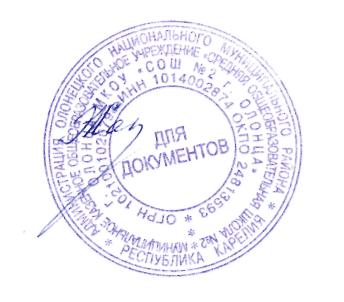 Исполнено Протокола устных зачетов, проведенных в рамках промежуточной  аттестации  по итогам учебного года оформлены.Копии протоколов.